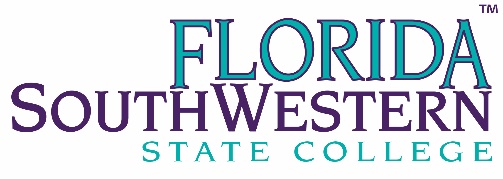 SAFETY COMMITTEE - MEMBER ATTENDANCE:   = present     A = absentClemence, BobCommunity Advocate AMiller, ValerieCommittee Chair –General CounselMcCown, DillardFacilities - Lee ASherman, J.R.Facilities – LeeSubic, AmandaScience Lab ManagerKruger, BernieFacilities – CharlotteMitchell, ReggiePublic Safety - LeeNisson, Michael Faculty – Criminal JusticeDorelien, Albert Residential LifeHepner, RoyPure & Applied Sci.Whitmer, ElizabethHealth Info. Tech - LeeDavidson, Matthew Student ABotts, BrianPrincipal, HS LeeAMillis, AdamHR/BenefitsANault, AlbertSchool of Business/Technology ASlisher, JessicaScience Lab ManagerAKaiser, David   Coordinator Plant Operations Mayhew, JimHealth Professions - RadiologyBrown, Stuart Theater ProfessorKelly, Steven School of Business/Technology Lehrian, AmandaAssociate Dean,Student Affairs H/GCenterPerdomo, ElizabethCoordinator, Clinical Placements, SOEDowd, Frank Faculty LibrarianMarz, FrankPublic Safety – Hendry/GladesA.  MEETING CALLED TO ORDER:  2:00 pm          Bldg. I-228 - Lee Campus                                                                                                                                                                                                                                                                                                                                                                              (time)                           (location) Meeting minutes of the October 24, 2017 meeting were approved without changes. B. OLD BUSINESS:AlertusIT reports Alertus is available to all staff and faculty. Faculty who serve on the safety committee report they do not have it, and that more training would be helpful. It reports they will figure out the best way to get the information out to everyone. 
Master’s Key in Collier Reggie and Dave are getting together and resolving 
Flashing lights grantReggie says that the crosswalk and walking signs are working almost like a stop sign. Between dorms and charter schools at the double stop signs, people are not stopping. Has gotten better since the public safety has had a presence and  have been enforcing no stops.
Adequate lighting at the arenaLights are hidden behind trees and are not bright enough. Issue has been reported to facilities. 
Use of headlights on golf cartsThere have been reports that they are not safe in the evening, and need assistance.Collier has not received golf cart training.
 Map of sidewalks from dorm to Summerlin Road Students have complained it was dangerous to walk form dorm to Publix. Office of student affairs has received updated routes on the campus, which contains a map of new sidewalks added. 
Wayfinding Ongoing. Wildlife signs Alligator signs are down. JR said he would double check to make sure all signs have been put back up on all campuses.C. Not Discussed D.  NEW BUSINESS:SREFMissing stop sign at 4-way stop by the arena